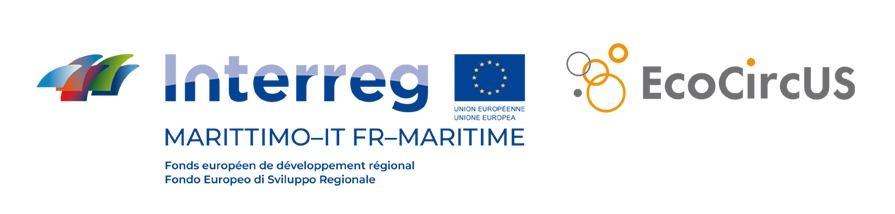 DEMANDE DE CANDIDATUREJe soussigné(e) ___________________________________________________________________________en tant que propriétaire/représentant légal de l'entrepriseDEMANDEà participer à l'AVIS À SÉLECTION POUR LE CONCOURS JEUNES ENTREPRISES DE L'ÉCONOMIE CIRCULAIRE du projet ECO-CIRCuS, financé par le Programme de coopération territoriale Interreg Marittimo Italie-France 2014-2020. Conscient des sanctions pénales que je pourrais encourir en cas de déclarations mensongères et de faux et usage de faux, ainsi que des sanctions prévues par l’article 4 du décret-loi n° 19 du 25 mars 2020, sous ma propre responsabilitéDÉCLAREavoir pris connaissance de l’Avis et d’accepter, sans réserve aucune, toutes les conditions y étant reportées ;être une entreprise nouvelle ou une entreprise innovante: par « nouvelle entreprise » on entend les entreprises créées dans les 24 mois précédant la date de dépôt de la demande. Par « entreprises innovantes » on entend les entreprises créées dans les 36 mois précédant la date de dépôt de la demande et qui sont nées autour d'une innovation de produit, de service, de processus ou d'organisation, d'un résultat de recherche, d'un brevet, en général d'une idée commerciale originale ;être une Très Petite Entreprise ou Petite ou Moyenne Entreprise selon la Recommandation de la Commission n° 361 du 6 mai 2003 concernant la définition des micro, petites et moyennes entreprises ;être régulièrement constituée et inscrite au registre du commerce italien ou français ;être à jour des cotisations sociales et fiscales ;n’être pas en état ou ils font l'objet d'une procédure de faillite, de liquidation, ou dans toute situation analogue résultant d'une procédure de même nature existant dans les législations et réglementations nationales ;respecter le Règlement UE 1407/2013 de la Commission du 18 décembre 2013, relatif à l’application des articles 107 et 108 du traité sur le fonctionnement de l’Union européenne aux aides de minimis ;JOINTFormulaire de participation dûment complété en ligne ;Copie de la carte d'identité en cours de validité du représentant légal de l’entreprise ; Extrait Kbis.Date _________________________________						Cachet de l’entreprise et signature du représentant légal                                                                      _____________________________________________________________PrénomNomNom de l’entreprise ou raison socialeNom de l’entreprise ou raison socialeNom de l’entreprise ou raison socialeNom de l’entreprise ou raison socialeNom de l’entreprise ou raison socialeNom de l’entreprise ou raison socialeNom de l’entreprise ou raison socialeNom de l’entreprise ou raison socialeNom de l’entreprise ou raison socialeNom de l’entreprise ou raison socialeNom de l’entreprise ou raison socialeNom de l’entreprise ou raison socialeNom de l’entreprise ou raison socialeNom de l’entreprise ou raison socialeNom de l’entreprise ou raison socialeNom de l’entreprise ou raison socialeNom de l’entreprise ou raison socialeNom de l’entreprise ou raison socialeNom de l’entreprise ou raison socialeNom de l’entreprise ou raison socialeNom de l’entreprise ou raison socialeNom de l’entreprise ou raison socialeNom de l’entreprise ou raison socialeN° Registre de CommerceN° Registre de CommerceN° Registre de CommerceN° Registre de CommerceN° Registre de CommerceNuméro SIRETNuméro SIRETNuméro SIRETNuméro SIRETNuméro SIRETNuméro de TVA intracommunautaireNuméro de TVA intracommunautaireNuméro de TVA intracommunautaireNuméro de TVA intracommunautaireNuméro de TVA intracommunautaireNuméro de TVA intracommunautaireCode APE/NAFCode APE/NAFCode APE/NAFCode APE/NAFCode APE/NAFCode APE/NAFSiège légalRégionRégionRégionRégionRégionRégionRégionRégionRégionRégionRégionRégionRégionRégionRégionRégionRégionRégionRégionRégionRégionRégionVilleVilleVilleRueRueRueRueRueRueRueRueRueRueRueRueRueRueRueCPCPCPCPCPTéléphoneTéléphoneFaxCourrielCourrielCourrielCourrielCourrielCourrielCourrielCourrielCourrielCourrielCourrielCourrielCourrielCourrielCourrielCourrielCourrielCourrielCourrielCourrielUnité locale (si différent du siège légal)Unité locale (si différent du siège légal)Unité locale (si différent du siège légal)Unité locale (si différent du siège légal)RégionRégionRégionRégionRégionRégionRégionRégionRégionRégionRégionRégionRégionRégionRégionRégionRégionRégionRégionVilleVilleVilleRueRueRueRueRueRueRueRueRueRueRueRueRueRueRueCPCPCPCPCP